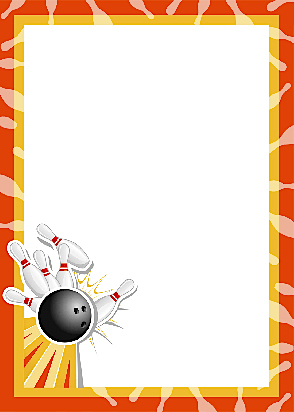 Tickets available at Cooper Solutions Center1 Cooper Plaza, P145B, Camden, NJ 08103Phone (856) 968-8820 * Fax (856) 968-8835                   1 Creek Road                           $8.50 per person            Brooklawn, NJ 08030           includes 2 hours of bowling                  (856) 456-2692                         and shoe rental  Whenever lanes are available for open bowlingPlease call for availability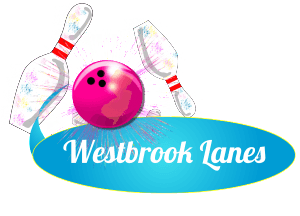 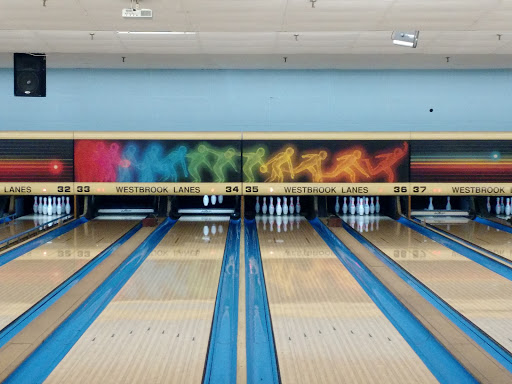 